Media Coverage Goa Goa News Now Live event link  https://fb.watch/kSTRnur2Wm/?mibextid=CDWPTGLive News Goa VERNA INDUSTRIAL ASSOCIATION: ‘AWARENESS WALKATHON RALLY’ MARKS WORLD NO-TOBACCO DAY 2023 VERNA INDUSTRIAL ASSOCIATION: 'AWARENESS WALKATHON RALLY' MARKS WORLD NO-TOBACCO DAY 2023 - News for Positivity! | Latest English And Konkani News | Live News Goa TV | Goa's First & Only Positive News ChannelGoa News Hub Anti-tobacco crusadors organize Awareness Walkathon Rally at Vernahttps://livenewsgoa.com/verna-industrial-association-awareness-walkathon-rally-marks-world-no-tobacco-day-2023/Zee business (You Tube)Aapki Khabar Aapka Fayda: कैसे तंबाकू का सेवन हमारी सेहत के लिए जानलेवा है? देखिए ये चर्चा - YouTubehttps://www.youtube.com/watch?v=6-PMnKyeq8sGoa 365 TV (Youtube)आनी वेर्णा इंडस्ट्रियल असोसिएशनन जागृताय रॅली घडोवन हाडली. Choose life and no tobacco - YouTubehttps://www.youtube.com/watch?v=80YaPAub2j0&feature=youtu.beGomantak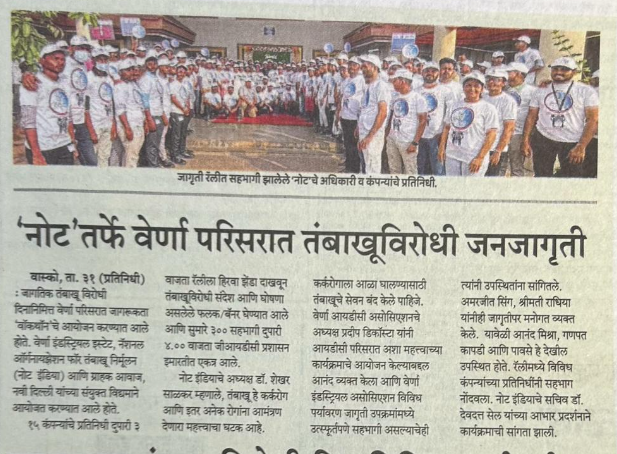 Lokmat Goa 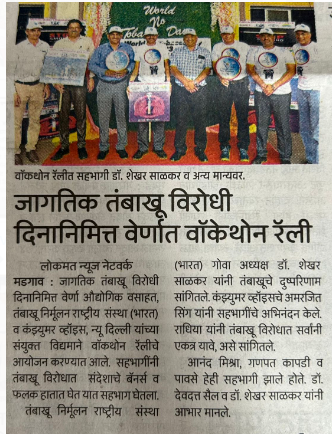 